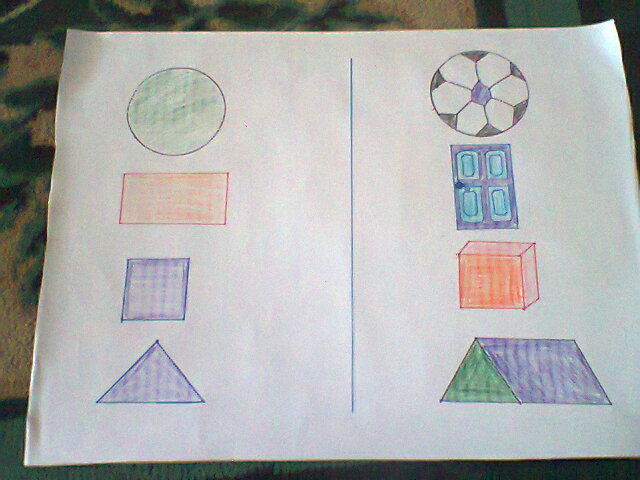 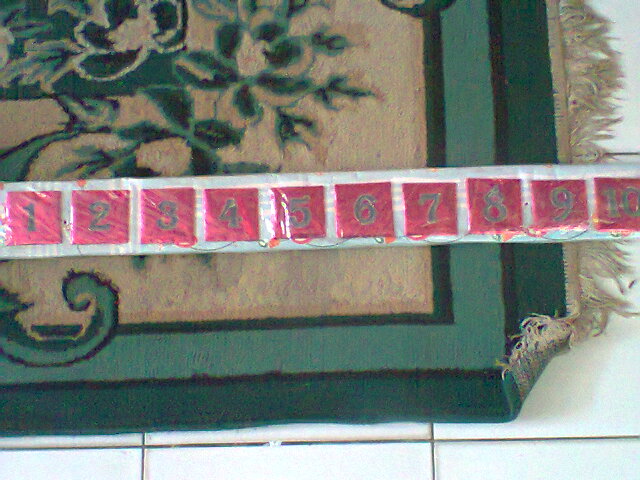 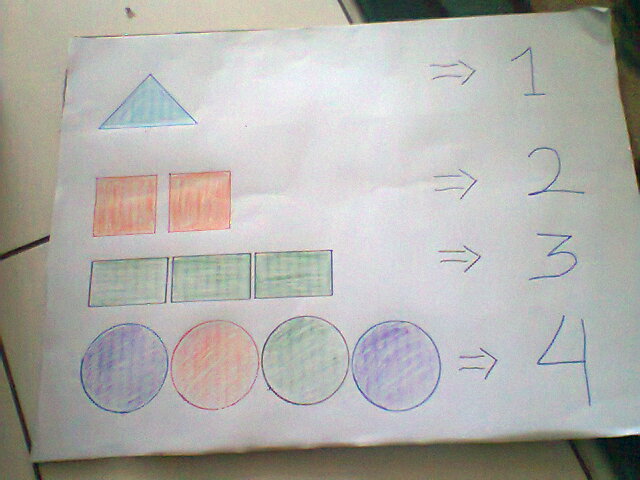 Menyebut bentuk geometriMenyebut angka 1 sampai 10 secara berurutanMencocokkan banyak gambar geometri dengan bilang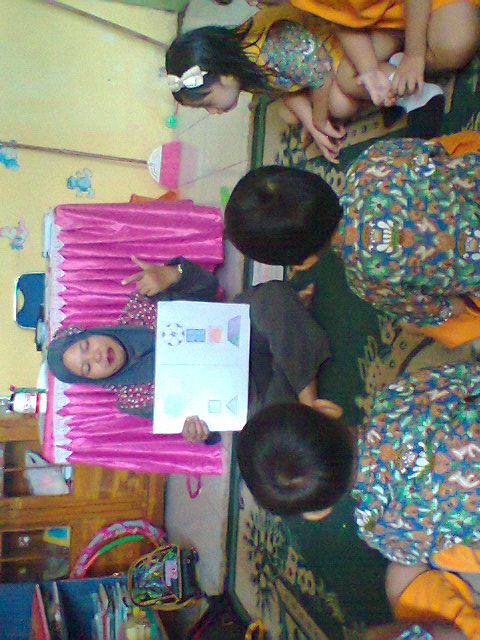 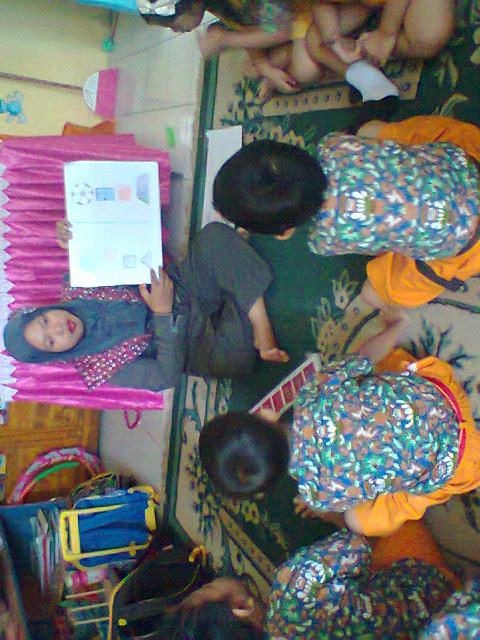 Gambar anak melakukan kegiatan mengenal bentuk geometri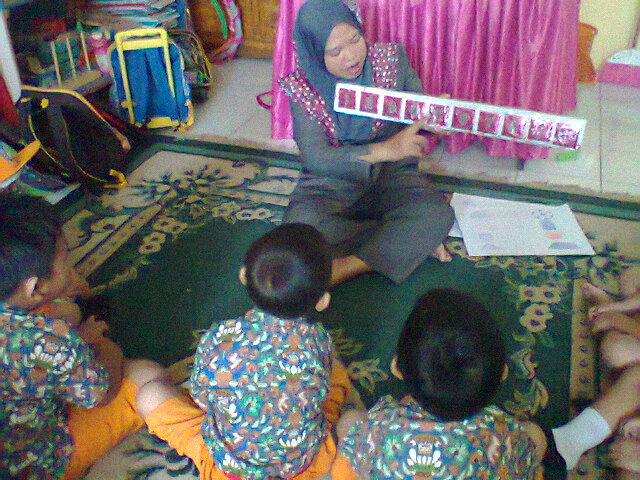 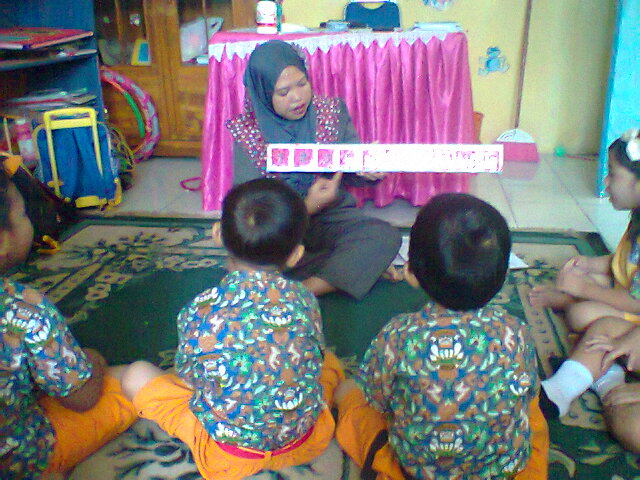 Gambar anak melakukan kegiatan mengenal angka 1 sampai 10 secara berurutan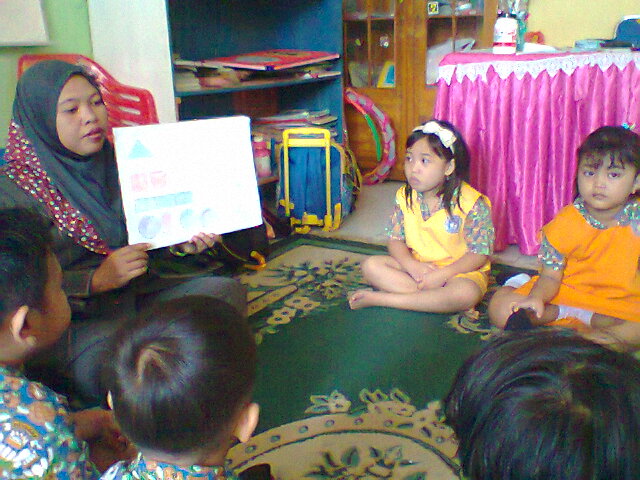 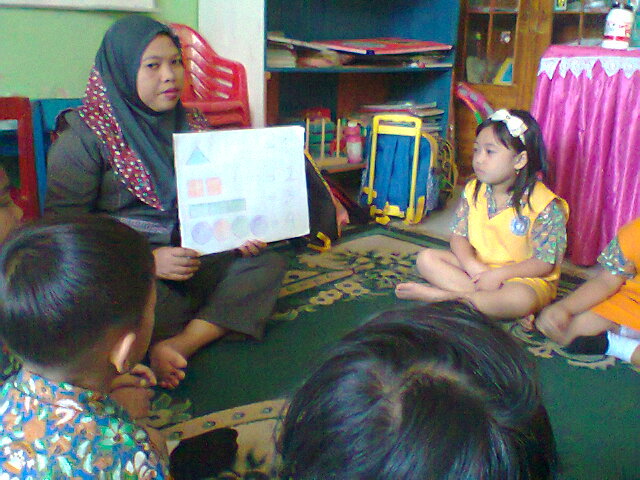 Gambar anak melakukan kegiatan mencocok banyak gambar geometri dengan bilangan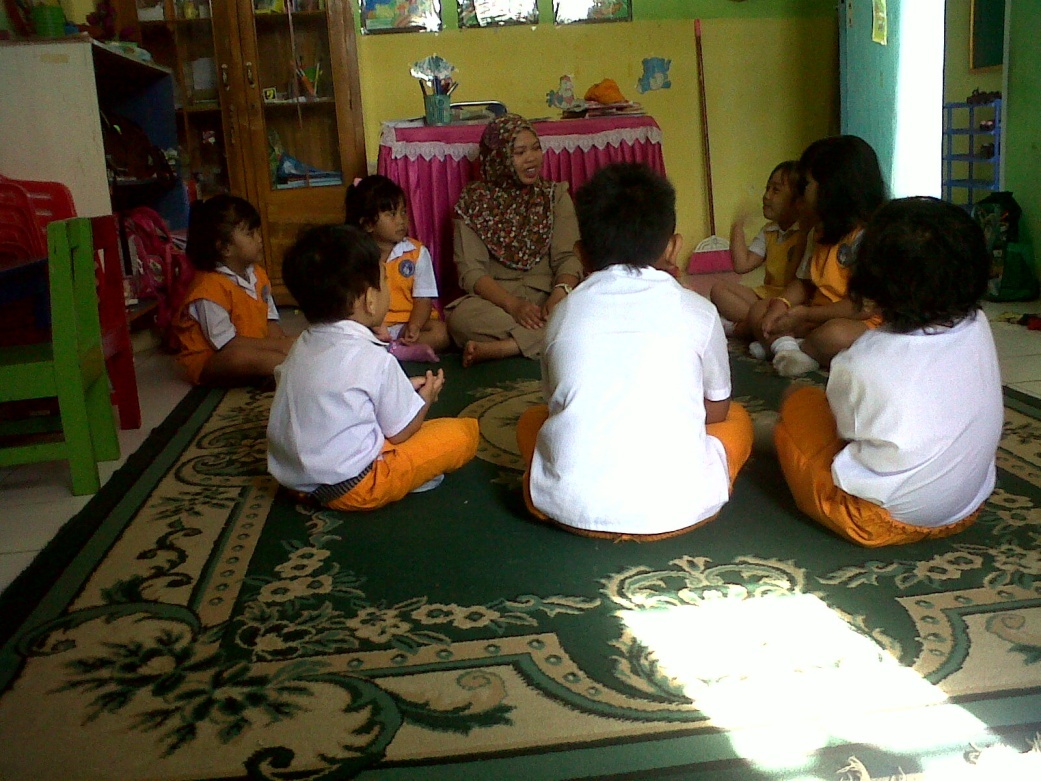 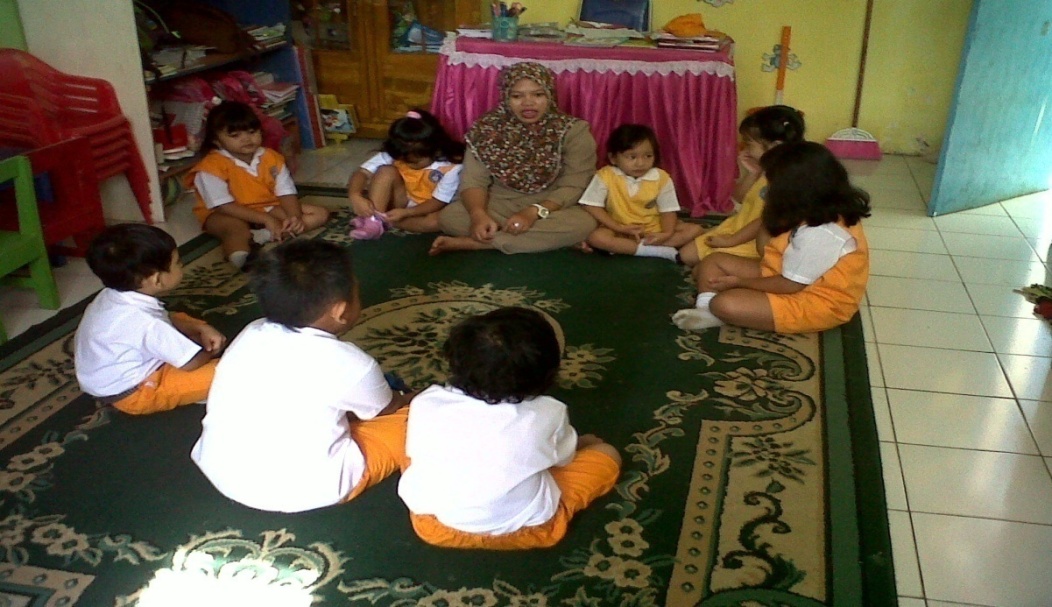 Gambar saat anak menyanyikan lagu “mari mengenal bentuk geometri”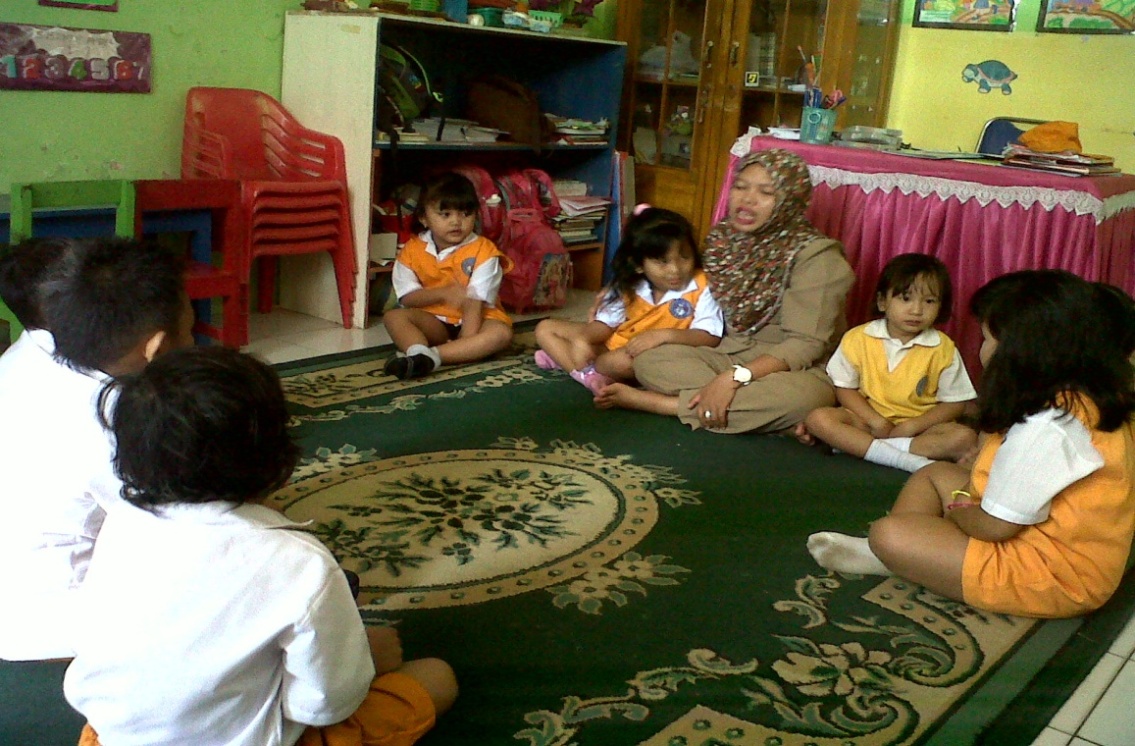 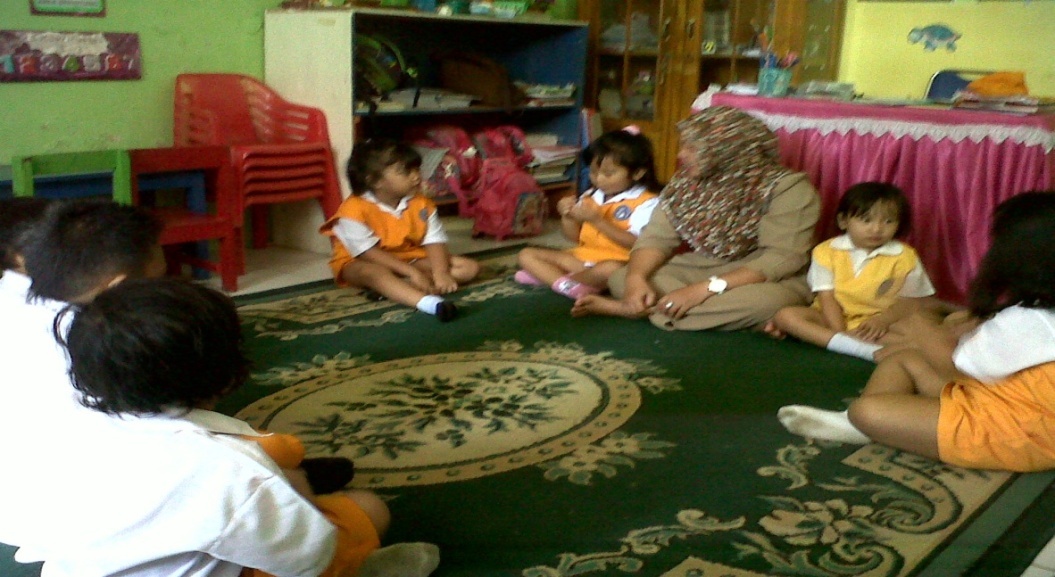 Gambar saat anak menyanyikan lagu “mari mengenal angka”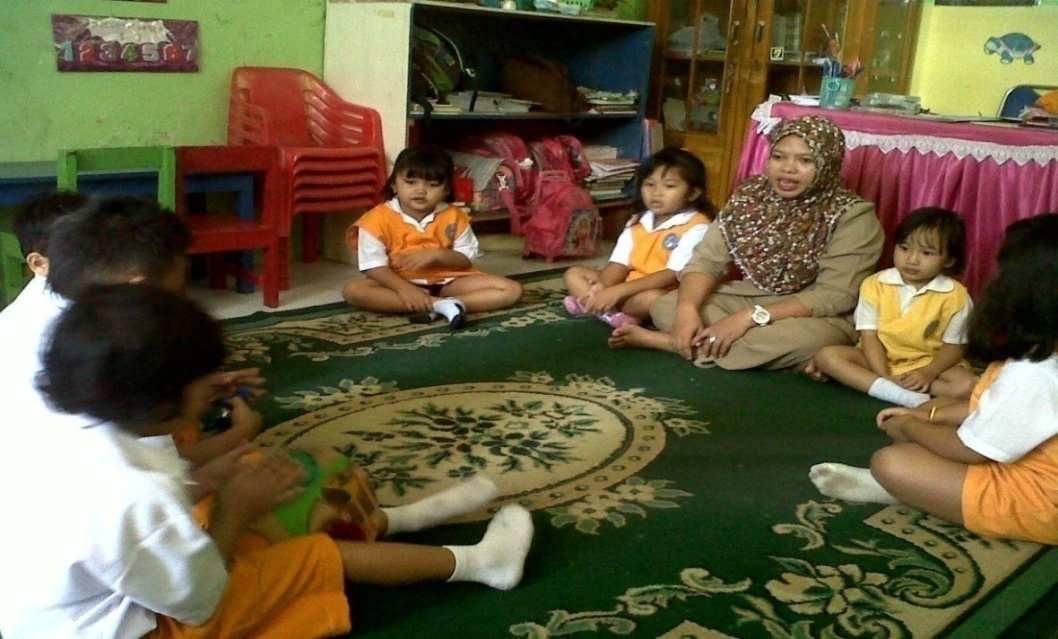 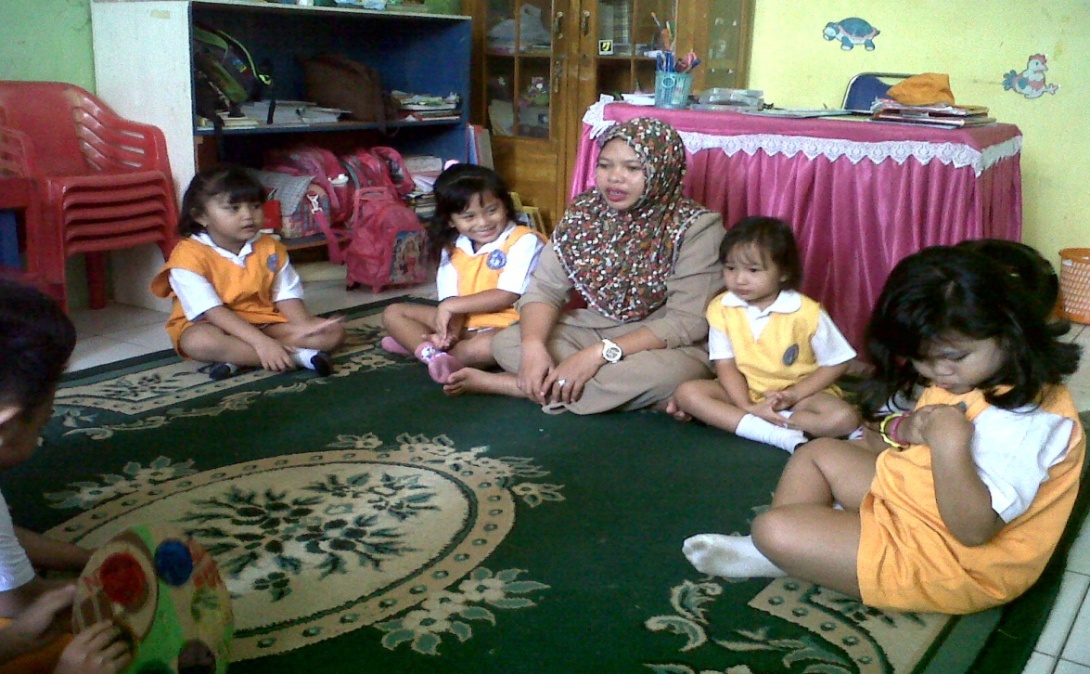 Gambar saat anak menyanyikan lagu “mencocokkan bentuk geometri dengan bilangan”